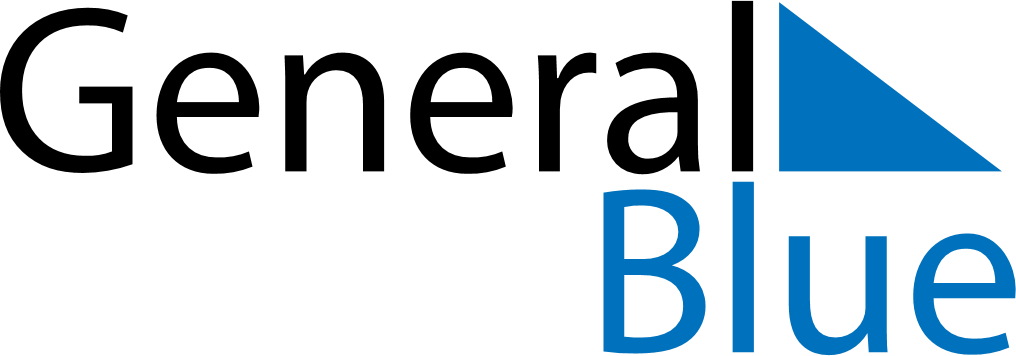 October 2024October 2024October 2024October 2024October 2024October 2024Lund, Skane, SwedenLund, Skane, SwedenLund, Skane, SwedenLund, Skane, SwedenLund, Skane, SwedenLund, Skane, SwedenSunday Monday Tuesday Wednesday Thursday Friday Saturday 1 2 3 4 5 Sunrise: 7:10 AM Sunset: 6:43 PM Daylight: 11 hours and 33 minutes. Sunrise: 7:12 AM Sunset: 6:40 PM Daylight: 11 hours and 28 minutes. Sunrise: 7:14 AM Sunset: 6:38 PM Daylight: 11 hours and 23 minutes. Sunrise: 7:16 AM Sunset: 6:35 PM Daylight: 11 hours and 19 minutes. Sunrise: 7:18 AM Sunset: 6:33 PM Daylight: 11 hours and 14 minutes. 6 7 8 9 10 11 12 Sunrise: 7:20 AM Sunset: 6:30 PM Daylight: 11 hours and 10 minutes. Sunrise: 7:22 AM Sunset: 6:27 PM Daylight: 11 hours and 5 minutes. Sunrise: 7:24 AM Sunset: 6:25 PM Daylight: 11 hours and 1 minute. Sunrise: 7:26 AM Sunset: 6:22 PM Daylight: 10 hours and 56 minutes. Sunrise: 7:28 AM Sunset: 6:20 PM Daylight: 10 hours and 52 minutes. Sunrise: 7:30 AM Sunset: 6:17 PM Daylight: 10 hours and 47 minutes. Sunrise: 7:32 AM Sunset: 6:15 PM Daylight: 10 hours and 43 minutes. 13 14 15 16 17 18 19 Sunrise: 7:34 AM Sunset: 6:12 PM Daylight: 10 hours and 38 minutes. Sunrise: 7:36 AM Sunset: 6:10 PM Daylight: 10 hours and 34 minutes. Sunrise: 7:38 AM Sunset: 6:07 PM Daylight: 10 hours and 29 minutes. Sunrise: 7:40 AM Sunset: 6:05 PM Daylight: 10 hours and 25 minutes. Sunrise: 7:42 AM Sunset: 6:02 PM Daylight: 10 hours and 20 minutes. Sunrise: 7:44 AM Sunset: 6:00 PM Daylight: 10 hours and 16 minutes. Sunrise: 7:46 AM Sunset: 5:57 PM Daylight: 10 hours and 11 minutes. 20 21 22 23 24 25 26 Sunrise: 7:48 AM Sunset: 5:55 PM Daylight: 10 hours and 7 minutes. Sunrise: 7:50 AM Sunset: 5:53 PM Daylight: 10 hours and 2 minutes. Sunrise: 7:52 AM Sunset: 5:50 PM Daylight: 9 hours and 58 minutes. Sunrise: 7:54 AM Sunset: 5:48 PM Daylight: 9 hours and 53 minutes. Sunrise: 7:56 AM Sunset: 5:46 PM Daylight: 9 hours and 49 minutes. Sunrise: 7:58 AM Sunset: 5:43 PM Daylight: 9 hours and 44 minutes. Sunrise: 8:00 AM Sunset: 5:41 PM Daylight: 9 hours and 40 minutes. 27 28 29 30 31 Sunrise: 7:02 AM Sunset: 4:39 PM Daylight: 9 hours and 36 minutes. Sunrise: 7:05 AM Sunset: 4:36 PM Daylight: 9 hours and 31 minutes. Sunrise: 7:07 AM Sunset: 4:34 PM Daylight: 9 hours and 27 minutes. Sunrise: 7:09 AM Sunset: 4:32 PM Daylight: 9 hours and 23 minutes. Sunrise: 7:11 AM Sunset: 4:30 PM Daylight: 9 hours and 18 minutes. 